جامعة الملك سعود 					   	                              مفردات المقرر: علم اجتماع السكان                 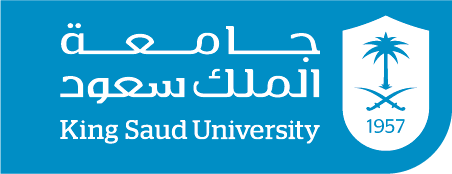 كلية الآداب                                                                                                              الفصل الدراسي: الاول							                                         السنة الدراسية: 1440/1441معلومات المحاضر:معلومات المقرر:طرق التقييم:*التأكيد على ضرورة حصول الطالبات على 80% من درجات الأعمال الفصلية قبل تاريخ الاعتذار.النشاط : ( في حالة وجود نشاط خاص بالمقرر ) :الخطة الأسبوعية:القـوانـيـن (مثال: السرقة الأدبية, سياسة الحضور): على الطالبة الالتزام بالحضور في الوقت المحدد للمحاضرة  .  تتعرض الطالبة للإنذار في حال تغيبت عن المحاضرات بمعدل(٢٥%) . تتعرض الطالبة للحرمان في حال تغيبت عن المحاضرات بمعدل (٥٠ %). الغياب عن الأختبارين الفصليين يكون بعذر طبي مصدق .  نجلاء السهلي   اسم المحاضر الاثنين (8-10 ) الاربعاء(10- 11) الساعات المكتبية مبنى 1 قسم الدراسات الاجتماعية مكتب50 رقم المكتبnalsahli@ksu.edu.sa عنوان البريدي الإلكترونيعلم اجتماع السكان والهجرة اسم المقرر 230جمع رقم المقرر نواتج التعلم (المنصوص عليها في توصيف المقرر)هـ- المهارات الحركية  (إن كانت مطلوبة):1- وصف للمهارات الحركية (مهارات عضلية ذات منشأ نفسي) المطلوب تطويرها في هذا المجال:إشاراتإيحاءاتإلقاء 2- وصف للمهارات الحركية (مهارات عضلية ذات منشأ نفسي) المطلوب تطويرها في هذا المجال :- وتتضمن تطويرا للمهارات المشار إليها في البند (4/هـ/1) وفقا ً لما يقتضيه الموقف الدراسي وما تتطلبه النقاشات الجماعية المتبادلة داخل القاعة الدراسية3- استراتيجيات التعلم المستخدمة في تطوير المهارات الحركية :- رصد مدي توظيف الطلاب لهذه المهارات المشار إليها في البند (4/هـ/1) في تدعيم مهارات التخاطب والتعبير عن وجهات نظرهم بخصوص موضوعات المقرر الدراسيعلي عبد الرازق جلبي، علم إجتماع السكان،  دار المعرفة الجامعية،  2000د. غريب سيد أحمد وآخرون، السكان والمجتمع، دار المعرفة الجامعية.د. محمد العوض جلال الدين، الهجرة الدولية ومستقبلها، في النشرة السكانية، اللجنة الإقتصادية والإجتماعية لغربي آسيا، العدد 29، 1986..د. فتحي أبو عيانة، جغرافية السكان، دار المعرفة الجامعية، 1983.د. محمد نادر الحلاق، التركيب السكاني في الوطن العربي وأثره علي إتجاهات التكامل والتنمية في النشرة السكانية، اللجنة الإقتصادية والإجتماعية لغربي آسيا، العدد 29، 1986.د. بشير دعيلة، الهجرة وأثرها الإجتماعي في المملكة العربية السعودية والكويت في النشرة السكانية، اللجنة الإقتصادية والإجتماعية لغربي آسيا، العدد 29، 1986. الكتب الرئيسية( الدوريات العلمية، التقارير... الخ)علم السكان .منير كرادشةالمراجع التكميلية (إن وجدت)القدرة على التمييز بين الظواهر السكانية و ظواهر الهجرة,وتحليل المفاهيم والتعريفات المرتبطة بالمقرر والقدرة على طرح التساؤلات ومناقشة القضايا المرتبطة بالمقرر وربط المعلومات ببعضها والقدرة على تفسيرها .مخرجات التعليمالمحاضرة.الحوار والمناقشة.التعلم التعاونياستراتيجيات التعليم تاريخ التغذية الراجعة (تزويد الطالبات بالنتيجة)* تاريخ التقييم  تقسيم الدرجاتالنوعالمحاضرة التي تلي الاختبارات مباشرة الأسبوع السادس29\1\1440الأسبوع الثاني عشر5\3\144040%اختبارات فصلية المحاضرة التاليةالأسبوع التاسع والعاشر والحادي عشر والثالث عشر10%اخرى40%40%40%اختبار نهائيمذكرة إضافية (مثال: شروط إعادة الاختبارات)عذر طبي مصدق من الجهة المعنية مذكرة إضافية (مثال: شروط إعادة الاختبارات)عذر طبي مصدق من الجهة المعنية مذكرة إضافية (مثال: شروط إعادة الاختبارات)عذر طبي مصدق من الجهة المعنية مذكرة إضافية (مثال: شروط إعادة الاختبارات)عذر طبي مصدق من الجهة المعنية  الدرجة   هدفهالنشاط  10%تحقيق الهدف من المقرر وهو التفاعل الاجتماعي وتعزيز قيم التعاون والتنافس الايجابي ,إثراء المحاضرات بكل ماهو مفيد.عروض جماعية تشارك فيها الطالبات في مجموعات .العـنـوان الأسبوعالتعريف بمفهوم علم السكان.- المكونات التي تتعلق بعلم السكان:عدد السكان. مناطق توزيع السكان.صفات تغير السكان.1الإهتمام المبكر بموضوع علم السكان على مدى العصور.2- البداية العلمية للدراسات السكانية في الفكر الاوربي في:القرن السادس عشر: التجاريين، الطبيعين.3القرن السابع عشر: جوزيف توتزند، كوندرسيه، وليم جودوين.القرن الثامن عشر: دراسات مالتس.5 -التنظير بعد مالتس.النظريات الطبيعية. النظريات الاجتماعية6 - أهم المفاهيم والمصطلحات المستخدمة في علم السكان.7 -علاقة علم السكان بالعلوم الأخرى.8- الخصوبة السكانية9 - المواليد والوفيات من المنظور السوسيولوجي.10- الدراسات السكانية من المنظور السوسيولوجي (المنهج والأدوات في دراسة السكان).11- الهجرة- مقدمة حول دلالة المفهوم.- الأنواع (الأشكال) المختلفة للهجرة.12- الهجرة- مقدمة حول دلالة المفهوم.- الأنواع (الأشكال) المختلفة للهجرة.13- دوافع الهجرة وأسبابها وآثارها.14- التفسيرات النظرية لظاهرة الهجرة.15أسبوع المراجعة أسبوع المراجعة 